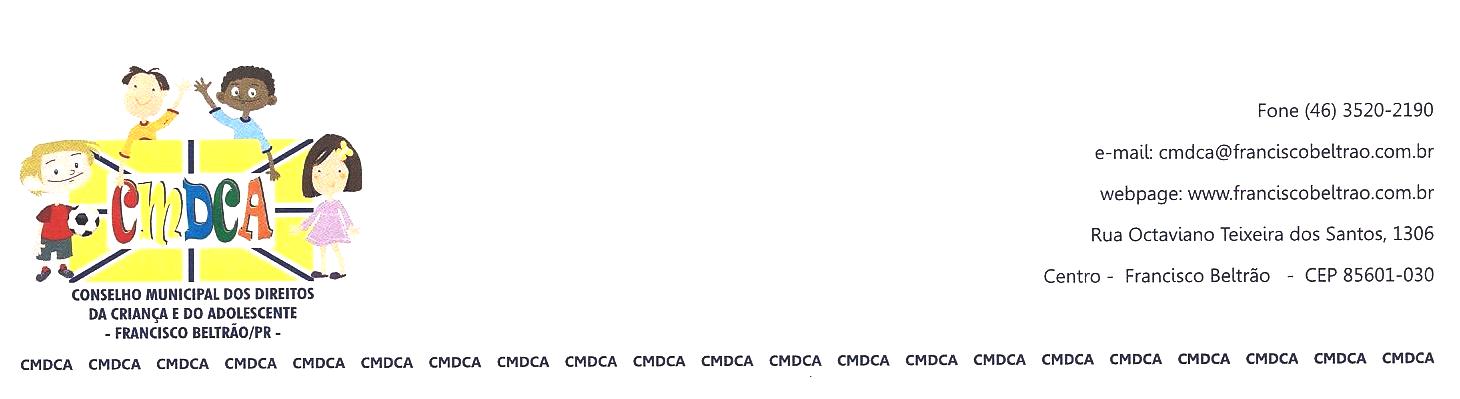 CMDCA – CONSELHO MUNICIPAL DOS DIREITOS DA CRIANÇA E DO ADOLESCENTE – FRANCISCO BELTRÃO – PRATA Nº 004/2013Aos quatorze dias do mês de maio de dois mil e treze, às oito horas e trinta minutos reuniram-se na sala de estudos da Assistência Social, para reunião ordinária, os Conselheiros do CMDCA – Conselho Municipal dos Direitos da Criança e do Adolescente. Estavam presentes os Conselheiros Não Governamentais: representante Clube dos Desbravadores – Antonio Ribeiro da Rosa, APAE Associação de Pais e Amigos dos Excepcionais – Helena Maria Zanchetin Iachuk, AMARBEM – Maria Eliza Thomé. Conselheiros Governamentais: Secretaria Municipal de Assistência Social - Ladi Nesi Savi, Secretaria Municipal de Esportes – Édio Vescovi, Escola Oficina Adelíria Meurer – Sérgio Kupkowski. Estavam também presentes representantes do Conselho Tutelar, do NEDDIJ – Núcleo de Estudos e Defesa dos Direitos da Criança e Juventude – Maria Salete da Silva. As representantes da Secretaria Municipal da Saúde e da Secretaria Municipal da Educação justificaram suas ausências. Dando início a reunião, a presidente Helena Maria Z. Iachuk deu boas vindas a todos e realizando a leitura da pauta da reunião, iniciando pela assinatura e aprovação da Ata nº 003/2013 por todos os conselheiros presentes nesta reunião; após leitura da Deliberação 024/2013 – CEDCA/PR Que deliberou Pela reabertura do prazo para preenchimento do CENSO DO SISTEMA DE GARANTIA DOS DIREITOS DA CRIANÇA E DO ADOLESCENTE: CONSELHOS TUTELARES E DOS DIREITOS – CENSO SGD, o novo período para preenchimento do CENSO SGD será de 15 de maio de 2013 a 15 de julho de 2013. O conselheiro Sérgio fala sobre a Campanha de Enfrentamento à Violência Infanto Juvenil que se dará em 16, 17 e 18 de maio de 2013, onde será realizado um trabalho de divulgação em rádios e jornais da cidade, e que a palestra será na sexta-feira dia 17 no auditório do Centro de Eventos na parte da manhã, e na parte da tarde será realizado uma divulgação com sua equipe no calçadão central, comenta também do porque da criação deste dia onde sempre é dado um enfoque maior, sendo que o trabalho realizado pelo CREAS é realizado durante todo a ano. Seguindo a pauta desta reunião, tivemos as sugestões de nomes para a eleição do vice-presidente do CMDCA, sendo que este deve ser governamental; foi levantado o nome do conselheiro representante da Secretaria Municipal de Esportes senhor Édio Vescovi e com o aceite do mesmo e de todos elegeu-se assim por unanimidade vice-presidente deste conselho, onde o mesmo do trabalho gratificante que tem de poder trabalhar como voluntário em prol da criança e do adolescente, e que hoje através do esporte realiza um trabalho social. Dando sequencia, a conselheira tutelar Edilamar fala das dificuldades que estão passando devido ao afastamento de uma das conselheiras por problemas sérios de saúde, onde a mesma não tem previsão de dia para seu retorno, e também a questão do salário do conselheiro tutelar; a conselheira Ladi Nesi Savi orienta de como deve ser o procedimento para que seja convocada uma nova conselheira para a substituição. Nada mais havendo a tratar, encerra-se esta reunião cujas assinaturas de presença constam no Livro de Presença do CMDCA e esta ata, após lida e aprovada, será assinada por todos.